الجمهورية التونسيةوزارة التعليم العالي والبحث العلمي 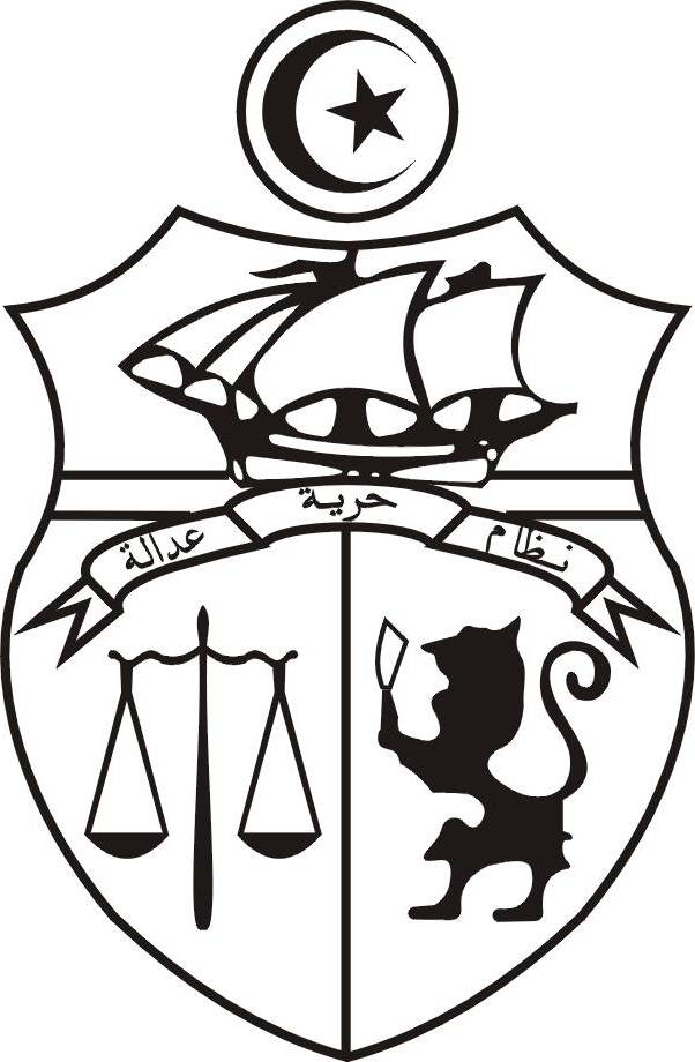 جامعة المنستير كلية الصيدلة بالمنستيرالمنستير في 26أوت 2020بلاغ هام موجه إلى الطلبة الذين اجتازوا إمتحانات الدورة الرئيسية عن بعد ( المغرب و الجزائر )في إطار سعي الكلية إلى حسن تأمين ما تبقى من إمتحانات للسنة الجامعية 2019/2020، و على إثر البلاغ الذي أصدرناه بتاريخ 03 أوت 2020 و الذي ينص على ضرورة إجتيازإمتحانات دورة التدارك بصفة حضورية بمقر الكلية، المرغوب من كافة الطلبة الأجانب و كذلك الطلبة التونسيين المتواجدين بالخارج الإتصال المباشر بمصلحة شؤون الطلبة بالكلية لتسجيل أسمائهم و إثبات حضورهم بتونس و ذلك في أجل لا يتجاوز يوم السبت 29 أوت 2020. و بالنسبة للطلبة الذين تعذر عليهم المجيء إلى تونس، يتوجب إشعارنا بمكان تواجدهم عبر البريد الإلكتروني على العناوين التالية:abdelhalim.trabelsi@gmail.commohsen.hassine59@gmail.comfethi.bougrine.123@gmail.comمع التأكيد على أن كل طالب يتخلف عن إعلامنا بمكان تواجدها بالطرق المذكورة آنفا، يعتبر بصفة آلية متخليا عن إجتيازإمتحانات دورة التدارك.                     العميد                                                                       الأستاذ عبد الحليم الطرابلسي